WNIOSEK O PRZYJĘCIE 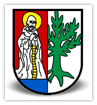 DO ŻŁOBKA GMINNEGO W ŁĘCE OPATOWSKIEJ Proszę o przyjęcie dziecka wskazanego w części B niniejszego wniosku do żłobka oznaczonej w kolumnie „Adresat wniosku”. Ubiegam się o przyjęcie do żłobka wedle poniższej kolejności preferencji.Adresat wniosku i lista preferencji1 - należy oznaczyć „X” przy żłobku, do Dyrektora którego kierowany jest niniejszy wniosek.dane identyfikacyjne DZIECKADANE IDENTYFIKACYJNE I KONTAKTOWE RODZICÓW LUB OPIEKUNÓW prawnychDEKLAROWANE godziny POBYTu DZIECKA W PLACÓWCE2Na podstawie Uchwały nr IX/61/2019 Rady Gminy Łęka Opatowska z dnia 8 maja 2019r. w sprawie utworzenia gminnej jednostki budżetowej – Żłobka Gminnego w Łęce Opatowskiej oraz nadania mu statutu. DODATKOWEKRYTERIA Poniższe informacje będą służyć do ustalenia kolejności pierwszeństwa przyjęcia dzieci do żłobka, zgodnie z obowiązującymi zasadami naboru. Przy każdym kryterium należy zaznaczyć właściwy kwadrat. Zaznaczenie kwadratu „ODMOWA” oznacza, że rodzic nie chce udzielić informacji dotyczącej danego kryterium. W przypadku oznaczenia „ODMOWA” w trakcie rozpatrywania wniosku zostanie przyjęte, że dziecko danego kryterium nie spełnia. Podawane dane dotyczą dziecka wskazanego w części B.Jeżeli chcesz by komisja rekrutacyjna wzięła pod uwagę spełnianie danego kryterium (zaznaczenia pola TAK w kolumnie IV), dołącz do wniosku dokumenty potwierdzające spełnianie tego kryterium zgodnie z instrukcją w kolumnie III o wymaganych załącznikach.OŚWIADCZENIEJa niżej podpisana(y) w przypadku przyjęcia mojego dziecka do żłobka zobowiązujemy się do:przyprowadzania do żłobka tylko zdrowego dziecka,regularnego uiszczania opłat za żłobek w wyznaczonym terminie,przyprowadzania i odbierania dziecka z żłobka osobiście lub przez osobę dorosłą upoważnioną do odbierania w wyznaczonych godzinach, zapewniającą dziecku bezpieczeństwo,dołączenia pisemne upoważnienie dla osób, które poza nami będą mogły odebrać dziecko ze żłobka,zapoznania się ze statutem i regulaminem żłobka oraz przestrzegania ich postanowień,przekazywania do wiadomości żłobka wszelkich zmian w podanych wyżej informacjach,uczestniczenia w zebraniach dla rodziców oraz zapoznania się z informacjami umieszczonymi na tablicy ogłoszeńpowiadomienia dyrektora o rezygnacji ze żłobka z miesięcznym wypowiedzeniem: wypowiedzeniem zgłaszania wychowawcy nieobecność naszego dziecka,Jednocześnie oświadczam, iż wszystkie informacje podane w niniejszym wniosku są zgodne ze stanem faktycznym. Jestem świadomy (a) odpowiedzialności karnej za złożenie fałszywego oświadczenia.4Oświadczam, iż zapoznałem się z przepisami ustawy z dnia 4 lutego 2011 r.  o opiece nad dziećmi w wieku do lat 3 oraz uchwały nr IX/61/2019 Rady Gminy Łęka Opatowska z dnia 8 maja 2019r. w sprawie utworzenia gminnej jednostki budżetowej – Żłobka Gminnego w Łęce Opatowskiej oraz nadania mu statutu obejmującymi zasady rekrutacji do żłobka oraz zasadami wprowadzonymi przez gminę jako organ prowadzący oraz dyrektora placówki, do której jest kierowany niniejszy wniosek. W szczególności mam świadomość przysługujących komisji rekrutacyjnych rozpatrującej wniosek uprawnień do potwierdzenia okoliczności wskazanych w powyższych oświadczeniach.Przyjmuję do wiadomości, że w przypadku zakwalifikowania dziecka do żłobka będę zobowiązany potwierdzić wolę korzystania z usług żłobka w terminie do 10 maja 2022 roku. Mam świadomość, że brak potwierdzenia woli ww. terminie oznacza wykreślenie dziecka z listy zakwalifikowanychi utratę miejsca w żłobku.………………………………………………r       			………………………………………………….  		……………………………………………………     miejscowość,   data.       			(podpis matki/prawnej opiekunki)		 (podpis ojca/prawnego opiekuna)4 Zgodnie z art. 233. § 1. Kodeksu karnego - kto, składając zeznanie mające służyć za dowód w postępowaniu sądowym lub w innym postępowaniu prowadzonym na podstawie ustawy, zezna  nieprawdę lub zataja prawdę,  podlega  karze pozbawienia wolności od 6 miesięcy do lat 8.INFORMACJE DOTYCZĄCE PRZETWARZANIA DANYCHAdministratorem Pani/Pana danych osobowych będzie Dyrektor Żłobka Gminnego w Łęce Opatowskiej z siedzibą ul. Słoneczna 2 63-645 Łęka Opatowska. Można się z nami skontaktować telefonicznie: (62) 78-14 543 lub przez adres email:sekretariat@zlobeklekaopatowska.pl.Inspektorem Ochrony Danych może się Pani/Pan skontaktować przez adresem e-mail: inspektor@myiod.plDane osobowe kandydatów oraz rodziców lub opiekunów prawnych kandydatów będą przetwarzane w celu przeprowadzenia postępowania rekrutacyjnego, o którym mowa w ustawie z dnia 4 lutego 2011 r.  o opiece nad dziećmi w wieku do lat 3 oraz w uchwale nr IX/61/2019 Rady Gminy Łęka Opatowska z dnia 8 maja 2019r. w sprawie utworzenia gminnej jednostki budżetowej – Żłobka Gminnego w Łęce Opatowskiej oraz nadania mu statutu.Dane osobowe kandydatów zgromadzone w celach postępowania rekrutacyjnego oraz dokumentacja postępowania rekrutacyjnego są przechowywane nie dłużej niż do końca okresu, w którym dziecko korzysta z wychowania w danym żłobku, zaś dane osobowe kandydatów nieprzyjętych zgromadzone w celach postępowania rekrutacyjnego są przechowywane w żłobku przez okres roku, chyba że na rozstrzygnięcie dyrektora żłobka została wniesiona skarga do sądu administracyjnego i postępowanie nie zostało zakończone prawomocnym wyrokiem.W przypadku danych uzyskanych na podstawie Pani/Pana zgody do momentu odwołania zgody.Odbiorcą danych osobowych zawartych we wniosku może być: organ prowadzący w zakresie zapewnienia miejsca realizacji wychowania, organy administracji publicznej uprawnione do uzyskania takich informacji na podstawie przepisów prawa. Zgodnie z przepisami o ochronie danych osobowych przysługuje Pani/Panu prawo dostępu do swoich danych oraz otrzymania ich kopii, prawo do sprostowania (poprawiania) swoich danych osobowych, prawo do ograniczenia przetwarzania danych osobowych prawo do usunięcia danych osobowych które jest równoznaczne z rezygnacją z udziału w procesie rekrutacji. W sytuacji, gdy przetwarzanie danych odbywa się̨ na podstawie zgody, posiada Pani/ Pan prawo do cofnięcia zgody w dowolnym momencie. Cofnięcie zgody pozostaje bez wpływu na zgodność z prawem przetwarzania, którego dokonano na podstawie zgody przed jej cofnięciem. Niezależnie od powyższego przysługuje Pani/Panu także prawo do złożenia skargi do Prezesa UODO (na adres Urząd Ochrony Danych Osobowych, ul. Stawki 2, 00 - 193 Warszawa) 5Podanie danych zawartych w niniejszym formularzu i dołączonych dokumentach nie jest obowiązkowe, stanowi jednak warunek udziału w postępowaniu rekrutacyjnym do żłobka oraz umożliwia korzystanie z uprawnień wynikających z kryteriów rekrutacji. Podanie danych zawartych we wniosku jest konieczne dla udziału w procesie rekrutacji do żłobka, natomiast podanie (w tym dołączenie stosownych dokumentów) danych potwierdzających spełnianie poszczególnych kryteriów obowiązujących w rekrutacji jest konieczne, aby zostały wzięte pod uwagę.  5Prawo wniesienia skargi dotyczy wyłącznie zgodności z prawem przetwarzania danych osobowych, nie dotyczy przebiegu procesu rekrutacji do żłobkaKolejność preferencjiAdresat wniosku1Nazwa żłobka1.2.3.DANE OSOBOWE DZIECKADANE OSOBOWE DZIECKADANE OSOBOWE DZIECKADANE OSOBOWE DZIECKADANE OSOBOWE DZIECKADANE OSOBOWE DZIECKADANE OSOBOWE DZIECKADANE OSOBOWE DZIECKADANE OSOBOWE DZIECKADANE OSOBOWE DZIECKADANE OSOBOWE DZIECKADANE OSOBOWE DZIECKADANE OSOBOWE DZIECKADANE OSOBOWE DZIECKADANE OSOBOWE DZIECKADANE OSOBOWE DZIECKADANE OSOBOWE DZIECKADANE OSOBOWE DZIECKADANE OSOBOWE DZIECKAimięimiędrugie imiędrugie imięnazwiskonazwiskoPESELPESELdata urodzenia(dd-mm-rrrr)data urodzenia(dd-mm-rrrr)miejsce urodzeniamiejsce urodzeniamiejsce urodzeniamiejsce urodzeniamiejsce urodzeniamiejsce urodzeniaw przypadku braku numeru PESEL - seria i numer paszportu lub innego dokumentu potwierdzającego tożsamośćw przypadku braku numeru PESEL - seria i numer paszportu lub innego dokumentu potwierdzającego tożsamośćw przypadku braku numeru PESEL - seria i numer paszportu lub innego dokumentu potwierdzającego tożsamośćw przypadku braku numeru PESEL - seria i numer paszportu lub innego dokumentu potwierdzającego tożsamośćw przypadku braku numeru PESEL - seria i numer paszportu lub innego dokumentu potwierdzającego tożsamośćw przypadku braku numeru PESEL - seria i numer paszportu lub innego dokumentu potwierdzającego tożsamośćw przypadku braku numeru PESEL - seria i numer paszportu lub innego dokumentu potwierdzającego tożsamośćw przypadku braku numeru PESEL - seria i numer paszportu lub innego dokumentu potwierdzającego tożsamośćw przypadku braku numeru PESEL - seria i numer paszportu lub innego dokumentu potwierdzającego tożsamośćw przypadku braku numeru PESEL - seria i numer paszportu lub innego dokumentu potwierdzającego tożsamośćw przypadku braku numeru PESEL - seria i numer paszportu lub innego dokumentu potwierdzającego tożsamośćw przypadku braku numeru PESEL - seria i numer paszportu lub innego dokumentu potwierdzającego tożsamośćw przypadku braku numeru PESEL - seria i numer paszportu lub innego dokumentu potwierdzającego tożsamośćw przypadku braku numeru PESEL - seria i numer paszportu lub innego dokumentu potwierdzającego tożsamośćw przypadku braku numeru PESEL - seria i numer paszportu lub innego dokumentu potwierdzającego tożsamośćw przypadku braku numeru PESEL - seria i numer paszportu lub innego dokumentu potwierdzającego tożsamośćw przypadku braku numeru PESEL - seria i numer paszportu lub innego dokumentu potwierdzającego tożsamośćw przypadku braku numeru PESEL - seria i numer paszportu lub innego dokumentu potwierdzającego tożsamośćADRES ZAMIESZKANIA DZIECKAZgodnie uchwałą nr IX/61/2019 Rady Gminy Łęka Opatowska z dnia 8 maja 2019r. w sprawie utworzenia gminnej jednostki budżetowej – Żłobka Gminnego w Łęce Opatowskiej oraz nadania mu statutu w pierwszej kolejności przyjmuje się kandydatów zamieszkałych na obszarze danej gminy. Zgodnie z art. 25 Kodeksu cywilnego,  miejscem zamieszkania osoby fizycznej jest miejscowość, w której osoba ta przebywa z zamiarem stałego pobytu.ADRES ZAMIESZKANIA DZIECKAZgodnie uchwałą nr IX/61/2019 Rady Gminy Łęka Opatowska z dnia 8 maja 2019r. w sprawie utworzenia gminnej jednostki budżetowej – Żłobka Gminnego w Łęce Opatowskiej oraz nadania mu statutu w pierwszej kolejności przyjmuje się kandydatów zamieszkałych na obszarze danej gminy. Zgodnie z art. 25 Kodeksu cywilnego,  miejscem zamieszkania osoby fizycznej jest miejscowość, w której osoba ta przebywa z zamiarem stałego pobytu.ADRES ZAMIESZKANIA DZIECKAZgodnie uchwałą nr IX/61/2019 Rady Gminy Łęka Opatowska z dnia 8 maja 2019r. w sprawie utworzenia gminnej jednostki budżetowej – Żłobka Gminnego w Łęce Opatowskiej oraz nadania mu statutu w pierwszej kolejności przyjmuje się kandydatów zamieszkałych na obszarze danej gminy. Zgodnie z art. 25 Kodeksu cywilnego,  miejscem zamieszkania osoby fizycznej jest miejscowość, w której osoba ta przebywa z zamiarem stałego pobytu.ADRES ZAMIESZKANIA DZIECKAZgodnie uchwałą nr IX/61/2019 Rady Gminy Łęka Opatowska z dnia 8 maja 2019r. w sprawie utworzenia gminnej jednostki budżetowej – Żłobka Gminnego w Łęce Opatowskiej oraz nadania mu statutu w pierwszej kolejności przyjmuje się kandydatów zamieszkałych na obszarze danej gminy. Zgodnie z art. 25 Kodeksu cywilnego,  miejscem zamieszkania osoby fizycznej jest miejscowość, w której osoba ta przebywa z zamiarem stałego pobytu.ADRES ZAMIESZKANIA DZIECKAZgodnie uchwałą nr IX/61/2019 Rady Gminy Łęka Opatowska z dnia 8 maja 2019r. w sprawie utworzenia gminnej jednostki budżetowej – Żłobka Gminnego w Łęce Opatowskiej oraz nadania mu statutu w pierwszej kolejności przyjmuje się kandydatów zamieszkałych na obszarze danej gminy. Zgodnie z art. 25 Kodeksu cywilnego,  miejscem zamieszkania osoby fizycznej jest miejscowość, w której osoba ta przebywa z zamiarem stałego pobytu.ADRES ZAMIESZKANIA DZIECKAZgodnie uchwałą nr IX/61/2019 Rady Gminy Łęka Opatowska z dnia 8 maja 2019r. w sprawie utworzenia gminnej jednostki budżetowej – Żłobka Gminnego w Łęce Opatowskiej oraz nadania mu statutu w pierwszej kolejności przyjmuje się kandydatów zamieszkałych na obszarze danej gminy. Zgodnie z art. 25 Kodeksu cywilnego,  miejscem zamieszkania osoby fizycznej jest miejscowość, w której osoba ta przebywa z zamiarem stałego pobytu.ADRES ZAMIESZKANIA DZIECKAZgodnie uchwałą nr IX/61/2019 Rady Gminy Łęka Opatowska z dnia 8 maja 2019r. w sprawie utworzenia gminnej jednostki budżetowej – Żłobka Gminnego w Łęce Opatowskiej oraz nadania mu statutu w pierwszej kolejności przyjmuje się kandydatów zamieszkałych na obszarze danej gminy. Zgodnie z art. 25 Kodeksu cywilnego,  miejscem zamieszkania osoby fizycznej jest miejscowość, w której osoba ta przebywa z zamiarem stałego pobytu.ADRES ZAMIESZKANIA DZIECKAZgodnie uchwałą nr IX/61/2019 Rady Gminy Łęka Opatowska z dnia 8 maja 2019r. w sprawie utworzenia gminnej jednostki budżetowej – Żłobka Gminnego w Łęce Opatowskiej oraz nadania mu statutu w pierwszej kolejności przyjmuje się kandydatów zamieszkałych na obszarze danej gminy. Zgodnie z art. 25 Kodeksu cywilnego,  miejscem zamieszkania osoby fizycznej jest miejscowość, w której osoba ta przebywa z zamiarem stałego pobytu.ADRES ZAMIESZKANIA DZIECKAZgodnie uchwałą nr IX/61/2019 Rady Gminy Łęka Opatowska z dnia 8 maja 2019r. w sprawie utworzenia gminnej jednostki budżetowej – Żłobka Gminnego w Łęce Opatowskiej oraz nadania mu statutu w pierwszej kolejności przyjmuje się kandydatów zamieszkałych na obszarze danej gminy. Zgodnie z art. 25 Kodeksu cywilnego,  miejscem zamieszkania osoby fizycznej jest miejscowość, w której osoba ta przebywa z zamiarem stałego pobytu.ADRES ZAMIESZKANIA DZIECKAZgodnie uchwałą nr IX/61/2019 Rady Gminy Łęka Opatowska z dnia 8 maja 2019r. w sprawie utworzenia gminnej jednostki budżetowej – Żłobka Gminnego w Łęce Opatowskiej oraz nadania mu statutu w pierwszej kolejności przyjmuje się kandydatów zamieszkałych na obszarze danej gminy. Zgodnie z art. 25 Kodeksu cywilnego,  miejscem zamieszkania osoby fizycznej jest miejscowość, w której osoba ta przebywa z zamiarem stałego pobytu.ADRES ZAMIESZKANIA DZIECKAZgodnie uchwałą nr IX/61/2019 Rady Gminy Łęka Opatowska z dnia 8 maja 2019r. w sprawie utworzenia gminnej jednostki budżetowej – Żłobka Gminnego w Łęce Opatowskiej oraz nadania mu statutu w pierwszej kolejności przyjmuje się kandydatów zamieszkałych na obszarze danej gminy. Zgodnie z art. 25 Kodeksu cywilnego,  miejscem zamieszkania osoby fizycznej jest miejscowość, w której osoba ta przebywa z zamiarem stałego pobytu.ADRES ZAMIESZKANIA DZIECKAZgodnie uchwałą nr IX/61/2019 Rady Gminy Łęka Opatowska z dnia 8 maja 2019r. w sprawie utworzenia gminnej jednostki budżetowej – Żłobka Gminnego w Łęce Opatowskiej oraz nadania mu statutu w pierwszej kolejności przyjmuje się kandydatów zamieszkałych na obszarze danej gminy. Zgodnie z art. 25 Kodeksu cywilnego,  miejscem zamieszkania osoby fizycznej jest miejscowość, w której osoba ta przebywa z zamiarem stałego pobytu.ADRES ZAMIESZKANIA DZIECKAZgodnie uchwałą nr IX/61/2019 Rady Gminy Łęka Opatowska z dnia 8 maja 2019r. w sprawie utworzenia gminnej jednostki budżetowej – Żłobka Gminnego w Łęce Opatowskiej oraz nadania mu statutu w pierwszej kolejności przyjmuje się kandydatów zamieszkałych na obszarze danej gminy. Zgodnie z art. 25 Kodeksu cywilnego,  miejscem zamieszkania osoby fizycznej jest miejscowość, w której osoba ta przebywa z zamiarem stałego pobytu.ADRES ZAMIESZKANIA DZIECKAZgodnie uchwałą nr IX/61/2019 Rady Gminy Łęka Opatowska z dnia 8 maja 2019r. w sprawie utworzenia gminnej jednostki budżetowej – Żłobka Gminnego w Łęce Opatowskiej oraz nadania mu statutu w pierwszej kolejności przyjmuje się kandydatów zamieszkałych na obszarze danej gminy. Zgodnie z art. 25 Kodeksu cywilnego,  miejscem zamieszkania osoby fizycznej jest miejscowość, w której osoba ta przebywa z zamiarem stałego pobytu.ADRES ZAMIESZKANIA DZIECKAZgodnie uchwałą nr IX/61/2019 Rady Gminy Łęka Opatowska z dnia 8 maja 2019r. w sprawie utworzenia gminnej jednostki budżetowej – Żłobka Gminnego w Łęce Opatowskiej oraz nadania mu statutu w pierwszej kolejności przyjmuje się kandydatów zamieszkałych na obszarze danej gminy. Zgodnie z art. 25 Kodeksu cywilnego,  miejscem zamieszkania osoby fizycznej jest miejscowość, w której osoba ta przebywa z zamiarem stałego pobytu.ADRES ZAMIESZKANIA DZIECKAZgodnie uchwałą nr IX/61/2019 Rady Gminy Łęka Opatowska z dnia 8 maja 2019r. w sprawie utworzenia gminnej jednostki budżetowej – Żłobka Gminnego w Łęce Opatowskiej oraz nadania mu statutu w pierwszej kolejności przyjmuje się kandydatów zamieszkałych na obszarze danej gminy. Zgodnie z art. 25 Kodeksu cywilnego,  miejscem zamieszkania osoby fizycznej jest miejscowość, w której osoba ta przebywa z zamiarem stałego pobytu.ADRES ZAMIESZKANIA DZIECKAZgodnie uchwałą nr IX/61/2019 Rady Gminy Łęka Opatowska z dnia 8 maja 2019r. w sprawie utworzenia gminnej jednostki budżetowej – Żłobka Gminnego w Łęce Opatowskiej oraz nadania mu statutu w pierwszej kolejności przyjmuje się kandydatów zamieszkałych na obszarze danej gminy. Zgodnie z art. 25 Kodeksu cywilnego,  miejscem zamieszkania osoby fizycznej jest miejscowość, w której osoba ta przebywa z zamiarem stałego pobytu.ADRES ZAMIESZKANIA DZIECKAZgodnie uchwałą nr IX/61/2019 Rady Gminy Łęka Opatowska z dnia 8 maja 2019r. w sprawie utworzenia gminnej jednostki budżetowej – Żłobka Gminnego w Łęce Opatowskiej oraz nadania mu statutu w pierwszej kolejności przyjmuje się kandydatów zamieszkałych na obszarze danej gminy. Zgodnie z art. 25 Kodeksu cywilnego,  miejscem zamieszkania osoby fizycznej jest miejscowość, w której osoba ta przebywa z zamiarem stałego pobytu.ulicanr domunr mieszkanianr mieszkanianr mieszkanianr mieszkanianr mieszkaniamiejscowośćkod pocztowy gminagminagminagminagminaDANE OSOBOWE MATKI / OPIEKUNKI PRAWNEJDANE OSOBOWE MATKI / OPIEKUNKI PRAWNEJDANE OSOBOWE MATKI / OPIEKUNKI PRAWNEJDANE OSOBOWE MATKI / OPIEKUNKI PRAWNEJDANE OSOBOWE MATKI / OPIEKUNKI PRAWNEJDANE OSOBOWE MATKI / OPIEKUNKI PRAWNEJDANE OSOBOWE MATKI / OPIEKUNKI PRAWNEJDANE OSOBOWE MATKI / OPIEKUNKI PRAWNEJDANE OSOBOWE MATKI / OPIEKUNKI PRAWNEJDANE OSOBOWE MATKI / OPIEKUNKI PRAWNEJDANE OSOBOWE MATKI / OPIEKUNKI PRAWNEJDANE OSOBOWE MATKI / OPIEKUNKI PRAWNEJDANE OSOBOWE MATKI / OPIEKUNKI PRAWNEJDANE OSOBOWE MATKI / OPIEKUNKI PRAWNEJDANE OSOBOWE MATKI / OPIEKUNKI PRAWNEJDANE OSOBOWE MATKI / OPIEKUNKI PRAWNEJimięimięnazwiskonazwiskoADRES ZAMIESZKANIA:ADRES ZAMIESZKANIA:ADRES ZAMIESZKANIA:ADRES ZAMIESZKANIA:ADRES ZAMIESZKANIA:ADRES ZAMIESZKANIA:ADRES ZAMIESZKANIA:ADRES ZAMIESZKANIA:ADRES ZAMIESZKANIA:ADRES ZAMIESZKANIA:ADRES ZAMIESZKANIA:ADRES ZAMIESZKANIA:ADRES ZAMIESZKANIA:ADRES ZAMIESZKANIA:ADRES ZAMIESZKANIA:ulicaulicanr domunr mieszkanianr mieszkanianr mieszkanianr mieszkanianr mieszkanianr mieszkaniakod pocztowykod pocztowymiejscowośćmiejscowośćtelefon kontaktowypodanie numeru telefonu nie jest obowiązkowe, ale bardzo potrzebne dla skutecznego komunikowani się z rodzicami w sprawie rekrutacji, a następnie skutecznego sprawowania opieki nad dzieckiem.telefon kontaktowypodanie numeru telefonu nie jest obowiązkowe, ale bardzo potrzebne dla skutecznego komunikowani się z rodzicami w sprawie rekrutacji, a następnie skutecznego sprawowania opieki nad dzieckiem.telefon kontaktowypodanie numeru telefonu nie jest obowiązkowe, ale bardzo potrzebne dla skutecznego komunikowani się z rodzicami w sprawie rekrutacji, a następnie skutecznego sprawowania opieki nad dzieckiem.telefon kontaktowypodanie numeru telefonu nie jest obowiązkowe, ale bardzo potrzebne dla skutecznego komunikowani się z rodzicami w sprawie rekrutacji, a następnie skutecznego sprawowania opieki nad dzieckiem.telefon kontaktowypodanie numeru telefonu nie jest obowiązkowe, ale bardzo potrzebne dla skutecznego komunikowani się z rodzicami w sprawie rekrutacji, a następnie skutecznego sprawowania opieki nad dzieckiem.Adres e-mailDANE OSOBOWE OJCA/ OPIEKUNA PRAWNEGODANE OSOBOWE OJCA/ OPIEKUNA PRAWNEGODANE OSOBOWE OJCA/ OPIEKUNA PRAWNEGODANE OSOBOWE OJCA/ OPIEKUNA PRAWNEGODANE OSOBOWE OJCA/ OPIEKUNA PRAWNEGODANE OSOBOWE OJCA/ OPIEKUNA PRAWNEGODANE OSOBOWE OJCA/ OPIEKUNA PRAWNEGODANE OSOBOWE OJCA/ OPIEKUNA PRAWNEGODANE OSOBOWE OJCA/ OPIEKUNA PRAWNEGODANE OSOBOWE OJCA/ OPIEKUNA PRAWNEGODANE OSOBOWE OJCA/ OPIEKUNA PRAWNEGODANE OSOBOWE OJCA/ OPIEKUNA PRAWNEGODANE OSOBOWE OJCA/ OPIEKUNA PRAWNEGODANE OSOBOWE OJCA/ OPIEKUNA PRAWNEGODANE OSOBOWE OJCA/ OPIEKUNA PRAWNEGODANE OSOBOWE OJCA/ OPIEKUNA PRAWNEGOimięimięnazwiskonazwiskoADRES ZAMIESZKANIA:ADRES ZAMIESZKANIA:ADRES ZAMIESZKANIA:ADRES ZAMIESZKANIA:ADRES ZAMIESZKANIA:ADRES ZAMIESZKANIA:ADRES ZAMIESZKANIA:ADRES ZAMIESZKANIA:ADRES ZAMIESZKANIA:ADRES ZAMIESZKANIA:ADRES ZAMIESZKANIA:ADRES ZAMIESZKANIA:ADRES ZAMIESZKANIA:ADRES ZAMIESZKANIA:ADRES ZAMIESZKANIA:ulicaulicanr domunr mieszkanianr mieszkanianr mieszkanianr mieszkanianr mieszkanianr mieszkaniakod pocztowykod pocztowymiejscowośćmiejscowośćtelefon kontaktowypodanie numeru telefonu nie jest obowiązkowe, ale bardzo potrzebne dla skutecznego komunikowani się z rodzicami w sprawie rekrutacji, a następnie skutecznego sprawowania opieki nad dzieckiem.telefon kontaktowypodanie numeru telefonu nie jest obowiązkowe, ale bardzo potrzebne dla skutecznego komunikowani się z rodzicami w sprawie rekrutacji, a następnie skutecznego sprawowania opieki nad dzieckiem.telefon kontaktowypodanie numeru telefonu nie jest obowiązkowe, ale bardzo potrzebne dla skutecznego komunikowani się z rodzicami w sprawie rekrutacji, a następnie skutecznego sprawowania opieki nad dzieckiem.telefon kontaktowypodanie numeru telefonu nie jest obowiązkowe, ale bardzo potrzebne dla skutecznego komunikowani się z rodzicami w sprawie rekrutacji, a następnie skutecznego sprawowania opieki nad dzieckiem.telefon kontaktowypodanie numeru telefonu nie jest obowiązkowe, ale bardzo potrzebne dla skutecznego komunikowani się z rodzicami w sprawie rekrutacji, a następnie skutecznego sprawowania opieki nad dzieckiem.Adres e-mailzakres godzinsuma godz.godz. płatneTAK/NIETAK/NIEDeklarowane godziny pobytu dziecka w żłobkuUWAGA! Opłata w wysokości 1zł za każdą godzinę2od godz. 630 do 163010 godz.10 godz. TAK NIEDeklarowane godziny pobytu dziecka w żłobkuUWAGA! Opłata w wysokości 1zł za każdą godzinę2od godz. 630 do 15309godz.9godz. TAK NIEDeklarowane godziny pobytu dziecka w żłobkuUWAGA! Opłata w wysokości 1zł za każdą godzinę2od godz. 630 do 14308 godz.8 godz. TAK NIEDeklarowane godziny pobytu dziecka w żłobkuUWAGA! Opłata w wysokości 1zł za każdą godzinę2od godz. 730 do 16309 godz.9 godz. TAK NIEDeklarowane godziny pobytu dziecka w żłobkuUWAGA! Opłata w wysokości 1zł za każdą godzinę2od godz. 730 do 15308 godz.8 godz. TAK NIEDeklarowane godziny pobytu dziecka w żłobkuUWAGA! Opłata w wysokości 1zł za każdą godzinę2od godz. 730 do 14307 godz.7 godz. TAK NIEDeklarowane godziny pobytu dziecka w żłobkuUWAGA! Opłata w wysokości 1zł za każdą godzinę2od godz. 830 do 16308 godz.8 godz. TAK NIEDeklarowane godziny pobytu dziecka w żłobkuUWAGA! Opłata w wysokości 1zł za każdą godzinę2od godz. 830 do 15307 godz.7 godz. TAK NIEDeklarowane godziny pobytu dziecka w żłobkuUWAGA! Opłata w wysokości 1zł za każdą godzinę2od godz. 830 do 14306 godz.6 godz. TAK NIEDeklarowane godziny pobytu dziecka w żłobkuUWAGA! Opłata w wysokości 1zł za każdą godzinę2Inne jakie od godz. ….…… do ………….………… godz.………… godz. TAK NIECzy dziecko uczęszczało wcześniej do żłobka?Czy dziecko uczęszczało wcześniej do żłobka?Czy dziecko uczęszczało wcześniej do żłobka?Czy dziecko uczęszczało wcześniej do żłobka? TAK NIElp.KryteriumWymagane załączniki(tylko na żądanie komisji)OdpowiedźIIIIIIIV1Czy kandydata mieszka na terenie Gminy Łęka Opatowska TAK      NIE    ODMOWA2Czy kandydat posiada orzeczenie o niepełnosprawności TAK      NIE    ODMOWA3Czy rodzice kandydata posiadają znaczne lub umiarkowane orzeczenie o niepełnosprawności TAK      NIE    ODMOWA4Czy rodzeństwo kandydata uczęszcza do tego samego żłobka, do którego stara się kandydat? TAK      NIE    ODMOWA5Czy kandydat jest z rodziny zastępczej? TAK      NIE    ODMOWA6Czy rodzice kandydata pracują lub uczą się w systemie dziennym? TAK      NIE    ODMOWA7Czy kandydat jest wychowywany przez rodzica samotnie wychowującego dziecko TAK      NIE    ODMOWA